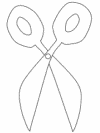 SCISSORS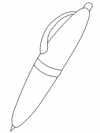 PEN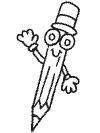 PENCIL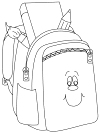 SCHOOL BAG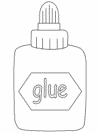 GLUE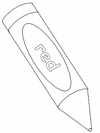 CRAYON